TO: ALL BIDDERS SUBJECT: TENDER FOR THE PURCHASE OF ONE (1) in cab Runway Friction Tester  The Corporation of The Town of Moosonee is requesting Tenders for the purchase of the following. - One (1) only – in cab Runway Friction Tester The purchase of the MOOSONEE AIRPORT RUNWAY FRICTION TESTER has been made possible through a financial assistance contribution from the Government of Canada through the Airports Capital Assistance Program (ACAP). TENDER SUBMISSIONS: Any tender bids must be submitted electronically via email to gbirnie@moosonee.ca NO LATER THAN 4:00 pm (local time) FRIDAY MAY 27TH, 2022 TENDER BID FORM: The tender bid form provided with this tender must be used or your tender will be rejected. Please ensure that your tender bid form is secured at the front of your submission. ADDENDA: Bidders may, during the tender period, be advised by addenda of required additions to, deletions from or alterations in the requirements of the tender documents. As The Town of Moosonee has no control over who downloads this tender document from the website, The Town of Moosonee assumes no responsibility to person(s) downloading this document from our Website. It is the responsibility of the person (s) to periodically view the website for addenda. Any/all changes as addressed in the addenda shall become an integral part of the tender documents and shall be allowed for in determining the final tendered price.Addendums that have financial implications and have not been acknowledged on the tender form will be automatically rejected. INVOICING INSTRUCTIONS: The successful bidder will be required to make reference to the Purchase Order Number, on all invoices relating to this tender. Failure to indicate the Purchase Order Number may result in the delay or non-payment of invoices for this Contract. COMMUNICATIONS: All communication (including clarification required from a technical perspective and/or from a purchasing perspective) between the Corporation of The Town of Moosonee and prospective vendors MUST BE in writing format via email. Bidders are encouraged to email their questions to Glenn Birnie, Airport Manager with The Corporation of The Town of Moosonee gbirnie@moosonee.ca. No verbal instructions or verbal information will be binding on The Corporation of The Town of Moosonee. DO NOT CONTACT ANY OTHER MUNICIPAL STAFF PERSONS, OTHER THAN THE AIRPORT MANAGER REGARDING THIS TENDER. Oral instructions shall not be considered valid unless they are confirmed in writing by The Airport Manager with The Corporation of The Town of Moosonee. The lowest or any TENDER not necessarily accepted.Glenn BirnieAirport ManagerThe Corporation of the Town of MoosoneeTHE CORPORATION OF THETOWN OF MOOSONEETENDER FOR THE PURCHASE OFONE (1) RUNWAY FRICTION TESTER1. Bidders will quote a total tender price excluding applicable HST, as shown on the tender bid form. 2. The decelerometer should be of the TES Instruments Mk 3, Bowmonk AFM2 or equivalent. The specifications for which you are submitting a bid must be returned with your tender bid form. 3. All tenders must be attached using the forms provided, sealed in an envelope with the contents clearly marked. 4. Tenders must be submitted electronically to Glenn Birnie Airport Manager via email gbirnie@moosonee. The Town of Moosonee assumes no responsibility for lost or late tenders, and any such tender(s) will be disqualified. 5. Firm delivery dates must be specified in the space provided, on the tender bid form. Failure to specify a firm delivery date or failure to deliver by the specified delivery date will result in disqualification of the bid. 6. Tender may not be withdrawn after they have been opened & read publicly. Successful bidders wishing to withdraw their bid will be required to pay the difference between their low bid and the next lowest bid. Failure to pay the difference between the two (2) bids will result in the disqualification of the bidder for a period of two (2) years. 7. The Town of Moosonee considers all bidders responses as confidential, subject to the provisions set out in the Municipal Freedom of Information and Protection of Privacy Act. The names of the bidders and the total amount of the bids will be available to the public. 8. All tenders are for new/unused equipment. 9. This tender will be awarded within 30 Calendar days of the closing date. 10. The purchase is subject to budgetary constraints and the ultimate decision to proceed requires the final approval of Town Council. Accordingly, the Town reserves the right to reject all tenders and not to proceed with the purchase, and in such event the Town will have no liability to the Bidder. In such event, if the Town decides to proceed with the purchase at a later date, the Town will again invite tender for the purchase, as may be amended. 11. Some variations from this specification may be accepted provided these variations are, in the opinion of the Town, of a minor nature and will not adversely affect the performance of the equipment. Any variations must be clearly stated in the space provided.TOWN OF MOOSONEETENDER BID FORMFOR ONE (1) RUNWAY SWEEPER              Description	                   Year/Make/Model		  Unit Price	                  Total	         Indicate Firm Delivery Date						Sub total			$_________________						HST				$_________________						FOB Moosonee Airport	$_________________						GRAND TOTAL			$_________________PLEASE NOTE: THE CORPORATION OF THE TOWN OF MOOSONEE IS PART OF THE BROADER PUBLIC SERVICE OF THE PROVINCE OF ONTARIO AND AS SUCH IS ENTITLED TO THE CONCESSIONS (DISCOUNTS) AS ARRANGED BY THE MINISTRY OF GOVERNMENT SERVICES UNDER VOR: OSS 00163907.COMPANY NAME: _____________________________________________________________ ADDRESS: ___________________________________________________________________ TELEPHONE _______________________________ FAX _____________________________________ EMAIL ADDRESS ___________________________ DATE ____________________________________ NAME & POSITION OF PERSON SIGNING ___________________________________________________________________________ SIGNATURE_________________________________________________________________________                            “I have fully read & understand this TENDER package and I have the authority to bind the Corporation/Company” THE LOWEST OR ANY TENDER NOT NECESSARILY ACCEPTED.One (1) Runway Friction Tester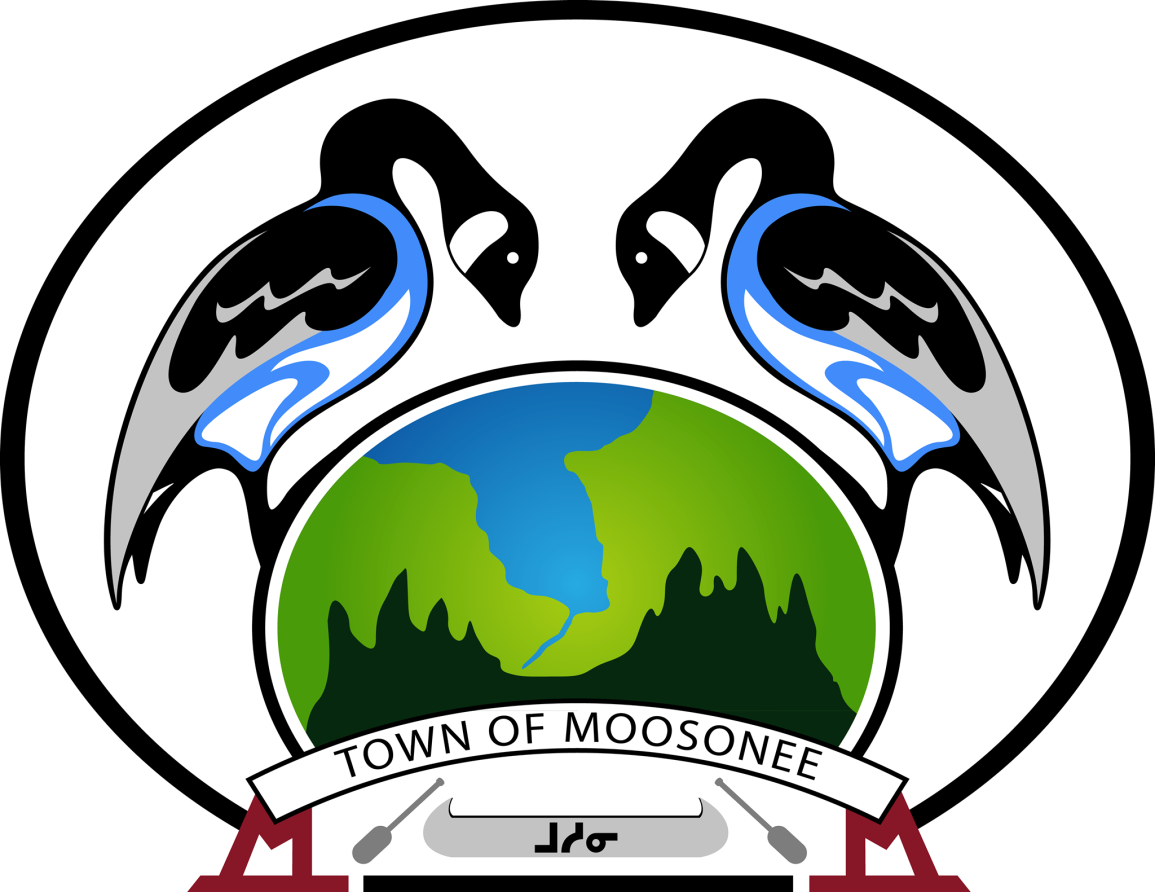 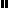 